En cumplimiento de lo establecido en la Base 14 de la Resolución de [fecha], de la [órgano convocante], por la que se convoca [una] beca de apoyo [nombre de la beca], la Comisión de valoración ha acordado la publicación en el Tablón Oficial de la Universidad de Zaragoza de la propuesta de resolución con la relación de solicitantes ordenados por orden de puntuación. Así mismo, se hacen públicos los criterios de evaluación aplicados (Anexo I).Esta publicación tiene efectos de notificación a los interesados, según lo dispuesto en la Base 14 de la convocatoria, quienes podrán presentar las alegaciones que estimen oportunas en el plazo de diez días hábiles desde la fecha de la publicación.En Zaragoza, a fecha de firmaEL PRESIDENTE DE LA COMISIÓN DE SELECCIÓN DE BECARIOS[Nombre y apellidos][En su caso, cargo]Firmado electrónicamente y con autenticidad contrastable según el artículo 27 3-c) de la Ley 39/2015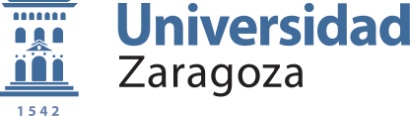 CONVOCATORIA DE XXXX BECA DE APOYO A XXXXXPropuesta de resolución[Solicitante nº 1: nombre y apellidos][Solicitante nº 1: nombre y apellidos][Solicitante nº 1: nombre y apellidos][Solicitante nº 1: nombre y apellidos][Solicitante nº 1: nombre y apellidos][Solicitante nº 1: nombre y apellidos][Solicitante nº 1: nombre y apellidos][Solicitante nº 1: nombre y apellidos]Valoración candidatoPuntuación máxima1Nivel de conocimientos técnicos y adecuación al perfil de la becaNivel de conocimientos técnicos y adecuación al perfil de la becaNivel de conocimientos técnicos y adecuación al perfil de la becaNivel de conocimientos técnicos y adecuación al perfil de la becaNivel de conocimientos técnicos y adecuación al perfil de la becaNivel de conocimientos técnicos y adecuación al perfil de la becaNivel de conocimientos técnicos y adecuación al perfil de la beca2Expediente académicoExpediente académicoExpediente académicoExpediente académicoExpediente académicoExpediente académicoExpediente académico3Situación económicaSituación económicaSituación económicaSituación económicaSituación económicaSituación económicaSituación económicaTOTAL TOTAL TOTAL TOTAL TOTAL TOTAL TOTAL [Solicitante nº 2: nombre y apellidos][Solicitante nº 2: nombre y apellidos][Solicitante nº 2: nombre y apellidos][Solicitante nº 2: nombre y apellidos][Solicitante nº 2: nombre y apellidos][Solicitante nº 2: nombre y apellidos][Solicitante nº 2: nombre y apellidos][Solicitante nº 2: nombre y apellidos]1Nivel de conocimientos técnicos y adecuación al perfil de la becaNivel de conocimientos técnicos y adecuación al perfil de la becaNivel de conocimientos técnicos y adecuación al perfil de la becaNivel de conocimientos técnicos y adecuación al perfil de la becaNivel de conocimientos técnicos y adecuación al perfil de la becaNivel de conocimientos técnicos y adecuación al perfil de la becaNivel de conocimientos técnicos y adecuación al perfil de la beca2Expediente académicoExpediente académicoExpediente académicoExpediente académicoExpediente académicoExpediente académicoExpediente académico3Situación económicaSituación económicaSituación económicaSituación económicaSituación económicaSituación económicaSituación económicaTOTAL TOTAL TOTAL TOTAL TOTAL TOTAL TOTAL [Solicitante nº 3: nombre y apellidos][Solicitante nº 3: nombre y apellidos][Solicitante nº 3: nombre y apellidos][Solicitante nº 3: nombre y apellidos][Solicitante nº 3: nombre y apellidos][Solicitante nº 3: nombre y apellidos][Solicitante nº 3: nombre y apellidos][Solicitante nº 3: nombre y apellidos]1Nivel de conocimientos técnicos y adecuación al perfil de la becaNivel de conocimientos técnicos y adecuación al perfil de la becaNivel de conocimientos técnicos y adecuación al perfil de la becaNivel de conocimientos técnicos y adecuación al perfil de la becaNivel de conocimientos técnicos y adecuación al perfil de la becaNivel de conocimientos técnicos y adecuación al perfil de la becaNivel de conocimientos técnicos y adecuación al perfil de la beca2Expediente académicoExpediente académicoExpediente académicoExpediente académicoExpediente académicoExpediente académicoExpediente académico3Situación económicaSituación económicaSituación económicaSituación económicaSituación económicaSituación económicaSituación económicaTOTAL TOTAL TOTAL TOTAL TOTAL TOTAL TOTAL 